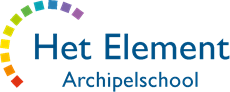 Het Element Ouder Tevredenheidsmeting schooljaar 20- 21 Ouder Tevredenheidsmeting maart 2021In maart 2021 hebben we een tevredenheidsmeting uitgevoerd. De vragenlijsten zijn aan 126 leerlingen op papier mee naar huis gegeven in de talen Nederlands, Arabisch en Tigrinya. We hebben 114 ingeleverde vragenlijsten gekregen. Samenvattende conclusie: De ouderbetrokkenheid laat een positieve ontwikkeling zien op alle bevraagde onderdelen. Op alle bevraagde onderdelen scoren we gemiddeld ruim voldoende. Het gemiddelde rapportcijfer dat wij van de ouders krijgen is een 8,7. Uit de vragenlijsten komt terug dat hun kind graag naar school komt en dat ze vinden dat hun kind veel leert op onze school. Meer dan 90% van de ouders voelen zich serieus genomen en hebben goed contact met de groepsleerkracht. De laagste score hebben we bij de stelling: “ik raad de school aan bij andere ouders”. In vergelijking met andere jaren is hier wel groei in. Wij zijn als school Het Element trots op het resultaat en nemen de aandachtspunten mee naar het komende schooljaar. 